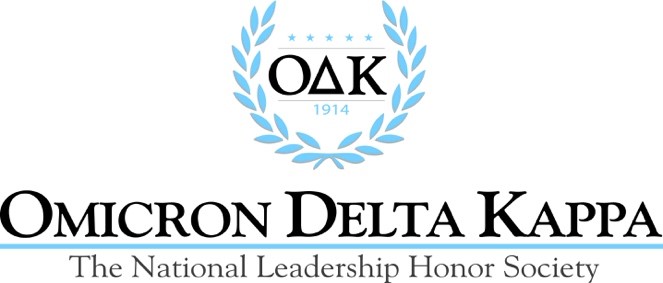 Initiation Ceremony[School][Day, Month Date, Year]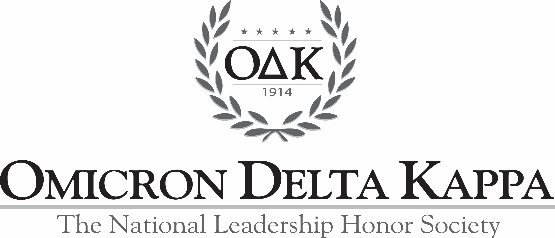 The Initiation Ceremony of theOmicron Delta Kappa Society	[School] Circle	Group Photo of Initiates and Reception to immediately follow.   [Month Year] InitiatesSeniorsFull Name[School or College]Example:Tavia GilliamCollege of Humanities and ScienceJuniorsFull Name[School or College]Example:Tavia GilliamCollege of Humanities and ScienceFaculty & Graduate Students[Full Name, Degrees][Title]ExampleJohn Q. Public, PhDProfessor of Public Administration Alumni & Honoris CausaAlumni Example:Tavia GilliamHumansities and Sciences, 1978Honoris Causa Example:Joan B. Smith, EdDDean of the CollegeAbout Omicron Delta KappaOmicron Delta Kappa, the National Leadership Honor Society, was founded December 3, 1914 at Washington and Lee University in Lexington, Virginia by 15 student and faculty leaders.  The founders formulated the idea that leadership of exceptional quality and versatility in college should be recognized, that representatives in all phases of college life should cooperate in worthwhile endeavors, and that outstanding students, faculty, and administrators should meet on a basis of mutual interest, understanding, and helpfulness.  Δ® was the first college honor society of a national scope to give recognition and honor for meritorious leadership and service in extracurricular activities and to encourage development of general campus citizenship. Since its founding, Omicron Delta Kappa has initiated over 300,000 members.  For more information about Δ® visit the national website at:  www.odk.org.[History of Local Circle]Current OfficersPresident, [Full Name]Vice President, [Full Name]Treasurer, [Full Name]Secretary, [Full Name]Elections Chair, [Full Name]Publicity Chair, [Full Name]Service Chair, [Full Name]Social Chair, [Full Name]Faculty Advisor, [Full Name]Circle Coordinator, [Full Name]Special thanks to [Name] and all the members of the [School] Circle of ODK who helped plan today’s ceremony and reception.Welcome and Invocation [Full Name], Circle PresidentRecognition of  Members[Full Name], Circle PresidentPresentation of the New Members[Full Name], Faculty SecretaryThe Reading of The Ideals[Full Name], Circle PresidentVoice1 - [Full Name]Voice 2- [Full Name]Voice3 - [Full Name]History & Symbols[Full Name], Circle Vice President Candle Stewards: [List names] Pledge & the Presentation of Pins & Certificates [Full Name], Circle PresidentName Readers: [List Names]Book Steward: [List Name]Closing[Full Name], Circle Vice President 